Accessible Graphics for High Pixel Density EraPresented by: Takeshi KurosawaSlides are at: http://www.slideshare.net/mlca11y/accessible-graphics-for-high-pixel-density-era UI elements such as the Facebook icon which is implemented through high density pixel fonts often aren’t accessible.Background of icon fontsHigh pixel density devices have become popular1 CSS pixel > 1 device pixel1 x graphics will produce artifactsDo you create graphics for each pixel density?  However there are several graphics that would be needed for each image.  This also wouldn’t address newer devices that have higher density pixels. Instead use vector graphics, you can create a graphic and make the devices scale it.  Examples of this are:Icon fontsScalable Vector Graphics (SVG)Icon fonts are popular and can be easily deployed, but Lack of alternative textUnrelated characters may be displayed if specified icon fonts are not usedIntroduction of icon fontsIcon fonts are glyphs that are iconsThey are crisp on high density devices.Two types. PUA characters don’t correspond to other characters and therefore the meaning is not conveyedExamples include FontAwesomeLigature Icon fonts use ligatures that are a series of glyph forms that create a series of characters. Ffi -> ffiFor example, a table (or cell) could use Unicode e127Issues of private use areas (PUA) icon fontsIconic glyphs = PUA charactersCSS pseudo elements use of :before/:after create accessibility issues because lack of lack of alt text or spurious characters.i.e. Link to a settings page<a href=”/setting”>	<I class=”fa fa-cog”></i>Add invisible texts <span clas=”hidden”>settings</span> to improve the accessibility</a>But is this enough?  For screen readers, yes.  But maybe not for other users.  I.e. Users that replace your fonts with a Dyslexic font.  Therefore PUA characters are not rendered as icons, but as bad characters.  Paciello Group Lessons Learned presentation recommended using Adobe Blank. <span class=”adobeblank”>Settings</span> insteadThis shows appropriate if the PUA disabled.Alternative texts remain invisible if Adobe Blank is used but icon fonts are note. Use of unrelated characters being displayed still remains. Each font uses their own characters for PUA purpose. Therefore different fonts become problematic. (i.e. Seogoe UI symbols U+E106 = Delete, but Linux Libertine U+E106 = Spread Sheet)Benefits of ligature icon fonts<a href=”/setting”>	<span class=”lsf-icon”>setting</span></a>Texts are written in HTML. The purpose of the link is clear for everyone.  If the specified fonts aren’t used then it still spells out the right thing. Use scenes of icon fontsThe use of ligature fonts has some limitations. HowUsing ligature icon fonts (texts must be written in HTML)ForTexts with a little orthographic variationsOrthographic variations“setting” and “settings” – different ligatures“Settings”, “preference”, “options”, and so onNon decorative imagesIf you do so text is replicated twice (setting setting)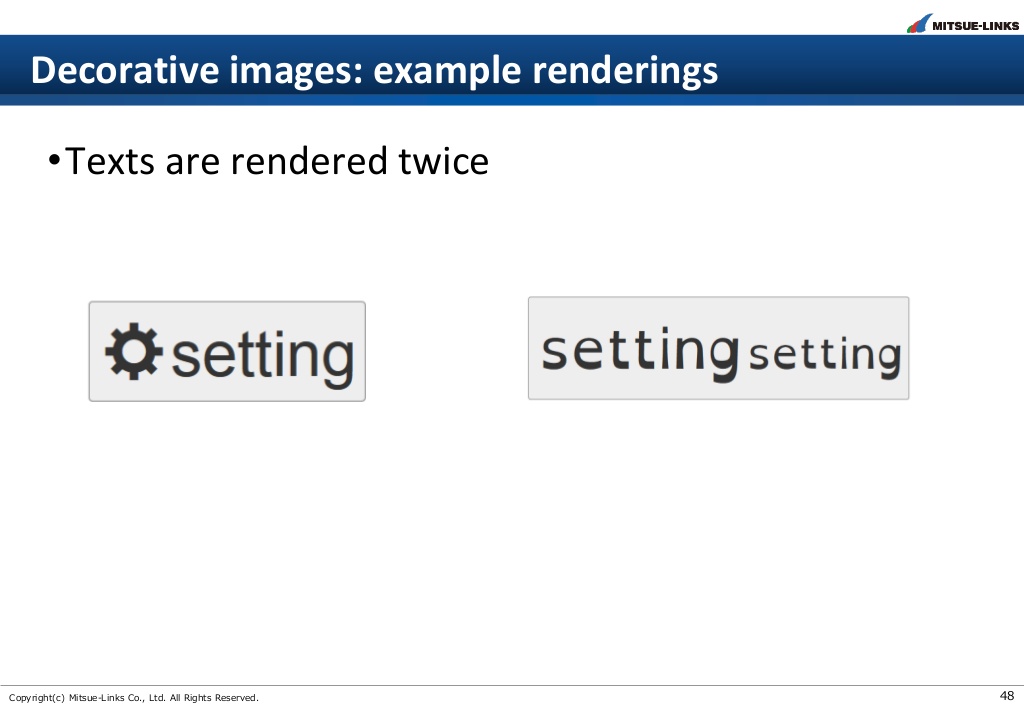 InternationalizationRequires ligatures for each language“Settings” in English, “____” in JapaneseLimitations of icon fontsIcon fonts require at least one character to render iconsARIA-Hidden cannot solve the issues of renderingsYou can use SVG for decorative images (use the right graphics in the right place)One recommendation is:Use bootstrap with Grunt to render SVG to modern browsers and png to legacy browsers